INFORME ENCUENTRO CIUDADANOENTREGA DE 79 TITULOS DE PROPIEDADCAJA DE LA VIVIENDA POPULAR10 DE NOVIEMBRE DE 2017OBJETIVO GENERALEl proyecto de inversión 471 - Titulación de Predios y Gestión de Urbanizaciones tiene como objetivo realizar el acompañamiento técnico, jurídico y social a las familias asentadas en predios públicos o privados, ocupados con viviendas de interés social, a través de estrategias y mecanismos de cooperación, con el fin de lograr la  obtención del título de propiedad y concretar la entrega de zonas de cesión obligatorias, así mismo cerrar los Proyectos constructivos  y de urbanismo para  Vivienda VIP;  de esta manera facilitar el acceso a los beneficios que otorga la ciudad legal.Al iniciar la administración “Bogotá Mejor para Todos”, el Distrito Capital de acuerdo a información catastral, presentaba 51.450 predios sobre los cuales se  construyó vivienda de interés social y sus ocupantes o poseedores carecen de título de dominio, distribuidos así:En el marco del Plan de Desarrollo Bogotá Mejor para Todos, a octubre 31 de 2017 la Dirección de Urbanizaciones y Titulación ha realizado la titulación de 1.681 predios en todo Bogotá , distribuidos por localidad de la siguiente manera :El plan de Desarrollo Bogotá Mejor para Todos estableció la meta de titular 10.000 predios en el cuatrienio 2016 – 2020. Con lo que se beneficiara aproximadamente 35.000 personas.La ejecución del proceso de titulación se realiza con procedimientos como:Saneamiento predial: Específicamente se ejecuta con bienes propiedad del Distrito (bienes fiscales), en los cuales se está allanando todos los caminos para que esta titulación sea pronta,  ágil y sin costo alguno, y apunta a dos modalidades:Cesión a Título gratuitoHabilitación legal de Titulo (bienes adjudicados por la CVP)Saneamiento Jurídico: corresponde a bienes de privados ocupados por privados, en donde la CVP, realiza el acompañamiento técnico, jurídico y social, necesarios para titular la tierra mediante las rutas notariales o judiciales:Mediación (notariales)Pertenencia (judiciales) 1.1. OBJETIVO ESPECIFICORealizar la entrega de 79 títulos de propiedad de propiedad a igual número de familias. 1.2 CARACTERIZACIÓN DE LA POBLACIÓNDISTRIBUCIÓN DE TÍTULOS POR LOCALIDADCARACTERIZACIÓN DE LA ENTREGA En la Bogotá Mejor Para Todos se han Titulado 1.681 títulos de propiedad, beneficiando a cerca de 5883 personas en diez localidades de la ciudad.Hoy, con la entrega de 79 títulos cada familia está asegurando un patrimonio El área de tierra titulada corresponde a: La población beneficiada de esta entrega de títulos se caracteriza así:Procedencia de los beneficiarios:13 DESPLAZADOS POR LA VIOLENCIA 8 VICTIMAS DEL CONFLICTO ARMADO 1 AFROCOLOMBIANO 2 CON DISCAPACIDAD (FISICA , MENTAL , MULTIPLE O SENSITIVA ) EJECUCIÓN PRESUPUESTAL Teniendo en cuenta las metas anuales proyectadas por el proyecto de inversión, el flujo financiero proyectado para el cuatrienio 2016 – 2020  es el siguiente:AVANCES EN EL LOGRO DE METAS DE LA MISIONALA junio de 2017 en cumplimiento del plan de Desarrollo Bogotá Mejor para Todos, la Dirección de Urbanizaciones y Titulación ha realizado la titulación de 1.681 predios en todo Bogotá, la entrega de 2 zonas de cesión y el cierre de 3 proyectos Constructivos y de Urbanismo.4.  EVALUACIÓN DEL ENCUENTRO CON LA CIUDADANÍA.El encuentro con la ciudadanía conto con la participación, por parte de la Dirección de Urbanizaciones y Titulación, del Equipo Jurídico y el Equipo Social. La presentación estuvo a cargo de la Contratista Ivonne Maritza Gómez. Dando cumplimiento al Plan Anticorrupción, se procedió a realizar la evaluación a los ciudadanos asistentes al evento mediante la aplicación del formato 208-PLA-Ft-58 Evaluación Encuentro con la Ciudadanía y/o Rendición de Cuentas, obteniendo los siguientes resultados: Ítem 1. ParticipaciónLos tres interrogantes que componen el ítem de participación, tuvieron como respuesta Muy Alto y Alto en su mayoría, donde los ciudadanos consideran que así fue su participación en el desarrollo de la audiencia, la asistencia de las personas y la importancia que esta tiene.Para el ítem número 2, los ciudadanos califican en su mayoría en Muy Alto y Alto, la claridad y calidad de los temas tratados, así como la satisfacción con las respuestas dadas por la Caja de la Vivienda Popular y su conocimiento al finalizar la audiencia respecto a los temas expuestos.La organización general y la logística del encuentro con la ciudadanía recibió una calificación entre Muy Alta y Alta en su mayoría, respecto a la satisfacción en la atención recibida, las instalaciones donde se llevó a cabo la jornada y la organización de la misma.La evaluación al nivel de satisfacción con el lenguaje utilizado durante el encuentro con la ciudadanía y los canales para convocar a dicho evento, fue calificada como Muy Alta y Alta en el ítem de comunicación. En términos generales, se concluye que la ciudadanía estuvo muy satisfecha con la participación, los temas tratados, organización general, logística y comunicación, durante el encuentro realizado el 10 de Noviembre.5.  REGISTRO FOTOGRAFICO.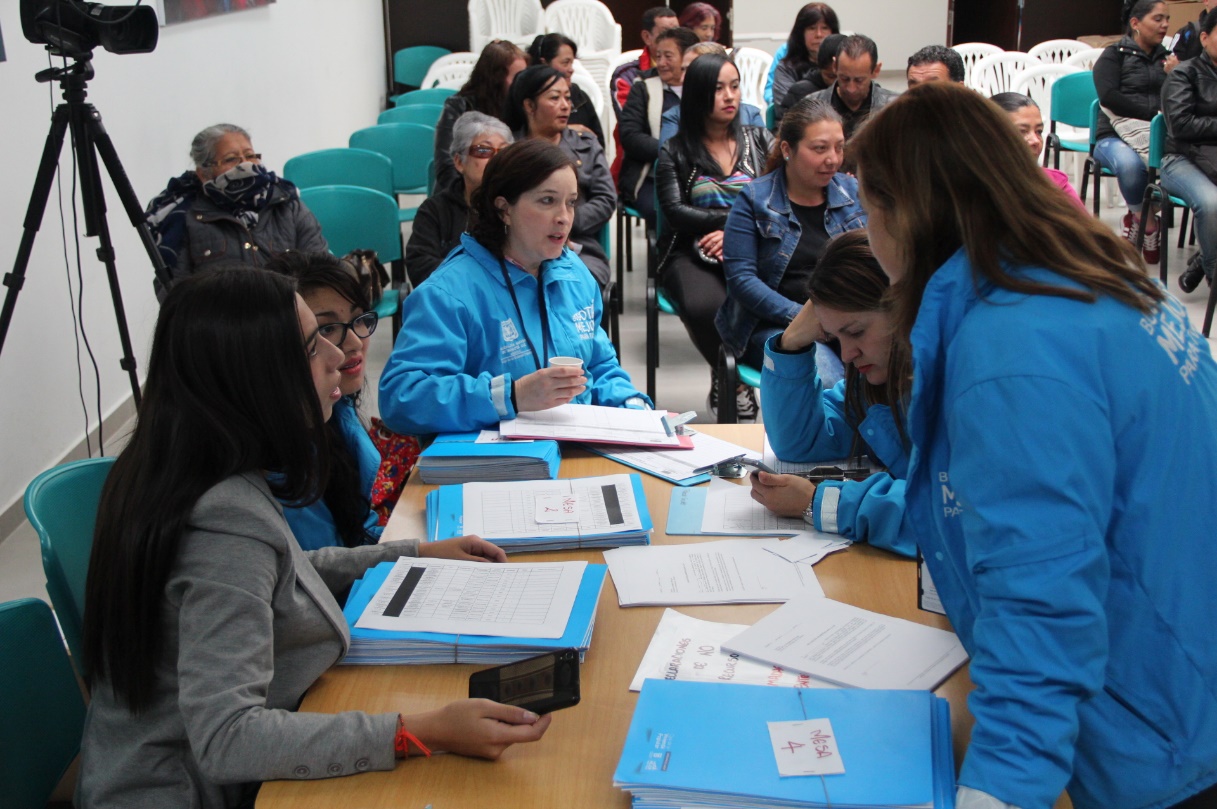 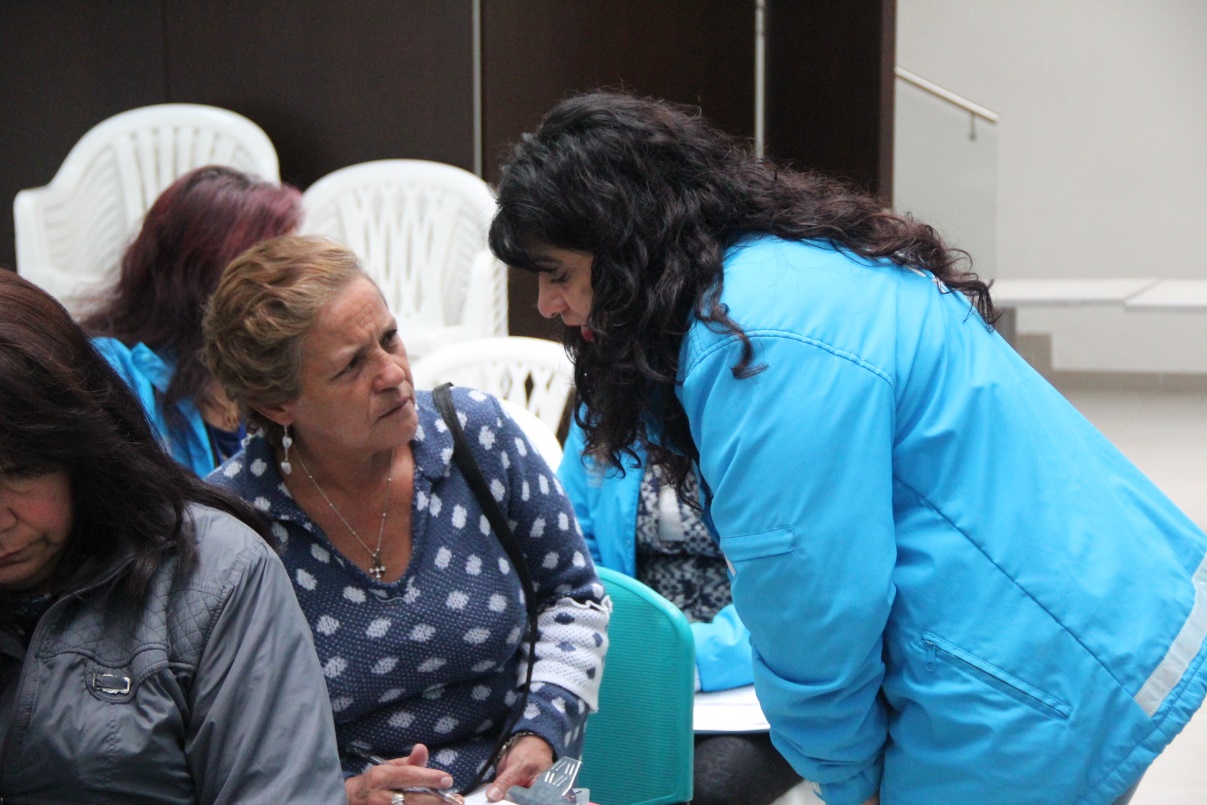 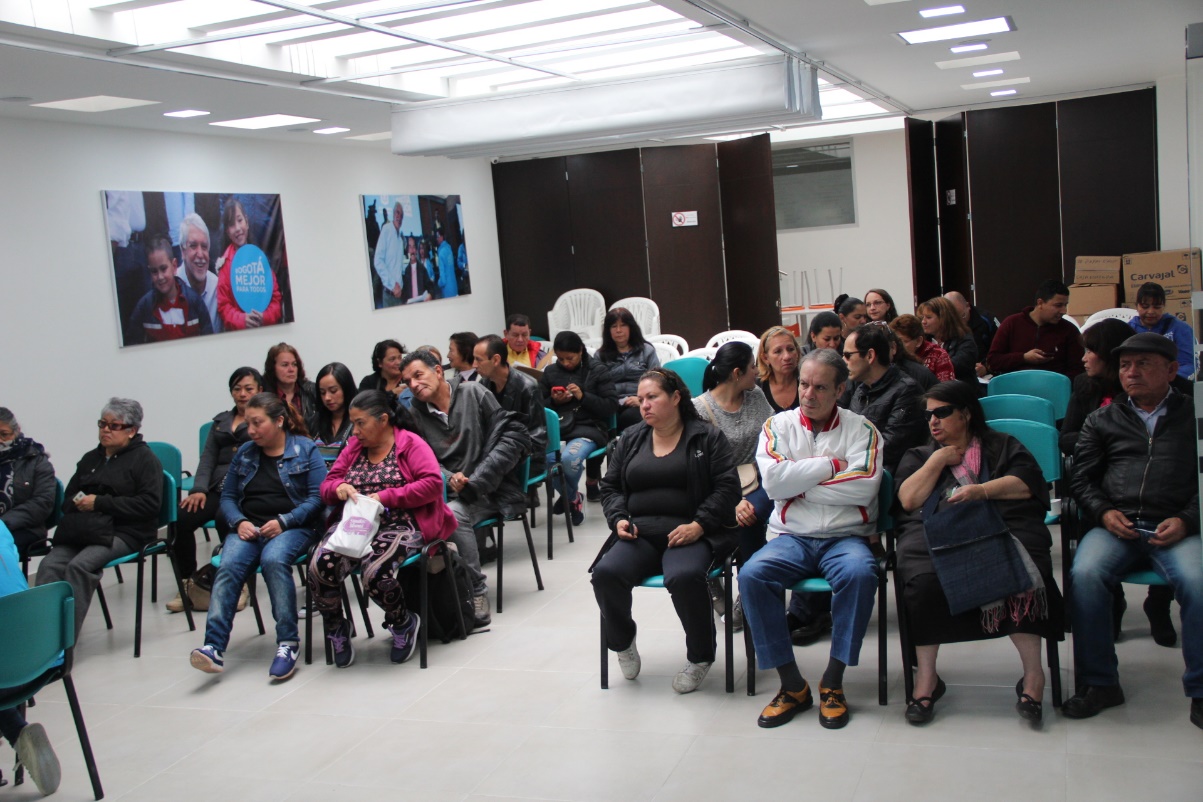 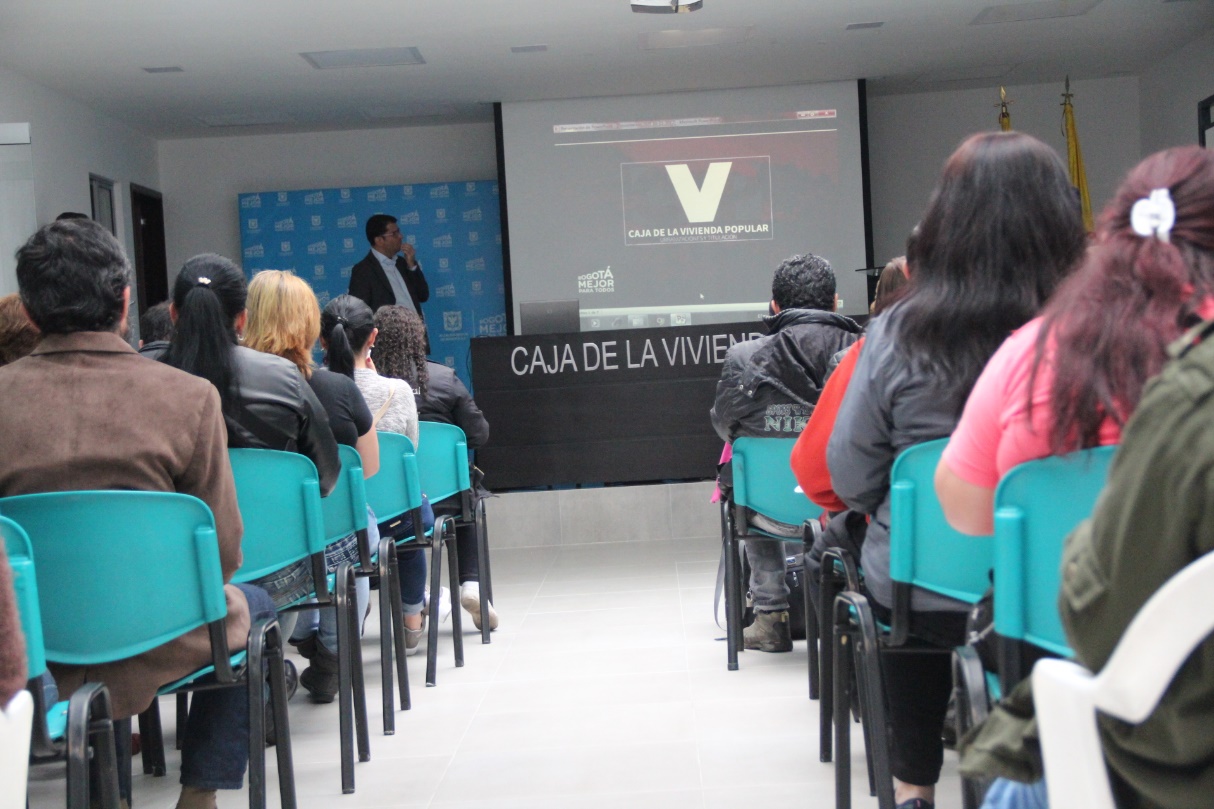 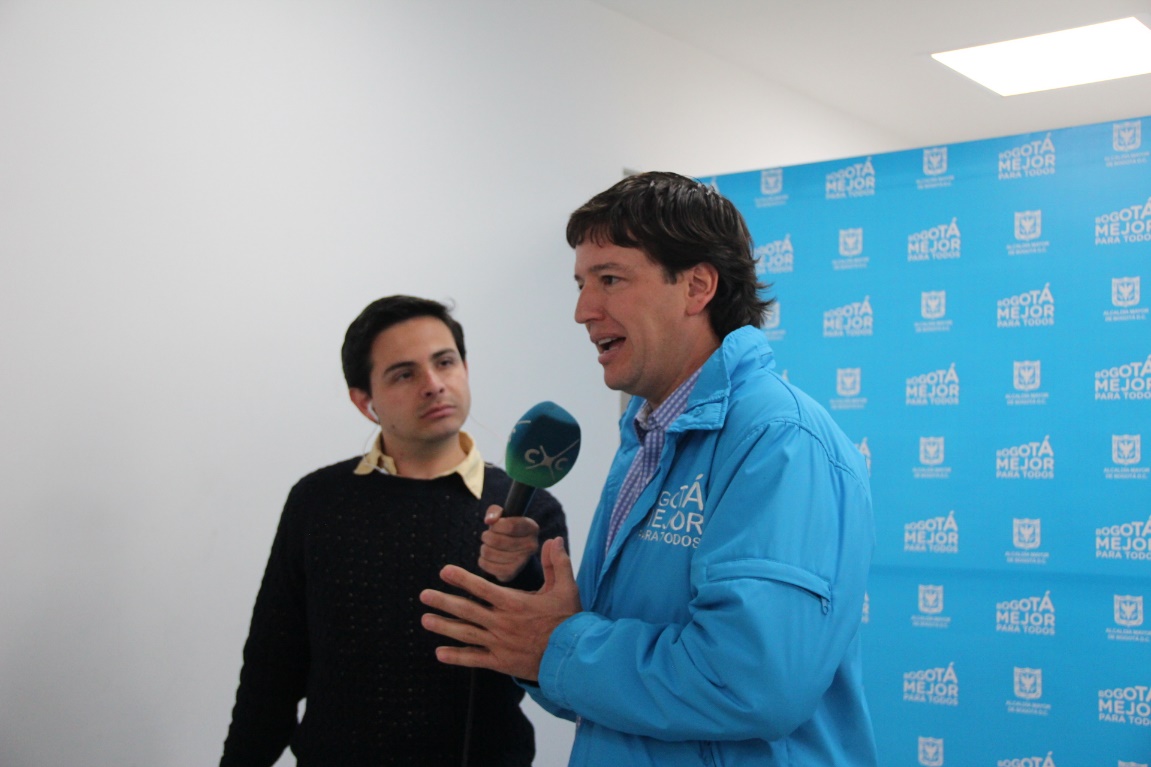 Nombre del eventoENCUENTRO CIUDADANOENTREGA TITULOSRealizado porCVPDirección de Titulación y UrbanizaciónFecha10 de Noviembre de 2017Número de Asistentes72LugarAuditorio Caja de la Vivienda PopularLOCALIDADPREDIOS POR TITULAR01-USAQUEN246902-CHAPINERO94303-SANTAFE211904-SANCRISTOBAL291505-USME542406-TUNJUELITO85607-BOSA256008-KENNEDY459709-FONTIBON70010-ENGATIVA96511-SUBA105412-BARRIOS UNIDOS26113-TEUSAQUILLO5814-MARTIRES13615-ANTONIO NARIÑO18216-PUENTE ARANDA35617-CANDELARIA11618-RAFAEL URIBE286719-CIUDAD BOLIVAR22872Total general51450LOCALIDADNo. TITULOS02 CHAPINERO4503 SANTA FE1604 SAN CRISTOBAL1105 USME3206 TUNJUELITO407 BOSA1808 KENNEDY1511 SUBA116 PUENTE ARANDA418 RAFAEL URIBE URIBE3319 CIUDAD BOLIVAR1502Total general1681Localidad Títulos CIUDAD BOLIVAR 70SAN CRISTOBAL 3TUNJUELITO 1SANTAFE1SUBA3RAFAEL URIBE URIBE 1TOTAL79Mecanismo de titulación# Títulos CESIÒN A TITULO GRATUITO 18TRANSFERENCIA DE DOMINIO61Total 79AVALUOVALOR PROMEDIO70.157.928,00TOTAL5.542.476,00AREA LEGALIZADAMETROS CUADRADOS PROMEDIO46,75 Mts.TOTAL3.693,25 Mts.HOMBRES29MUJERES50MADRES CABEZA DE FAMILIA 22DEPARTAMENTOCANTIDADBOGOTA36BOYACÁ5CAQUETÁ1CUNDINAMARCA10HUILA6META 1NARIÑO1RISARALDA3SANTANDER3TOLIMA11VALLE 2TOTAL79TIPOS DE FAMILIAS TIPOS DE FAMILIAS FAMILIAS MONOPARENTALES 34.1%FAMILIAS COMPUESTAS (cada conyugue aporta hijos de anteriores uniones) 22.7%FAMILIAS AMPLIADAS (familias donde viven miembros de la familia de dos o más generaciones) 5%FAMILIAS NUCLEARES (Ambos padres con sus hijos ) 20.2%FAMILIAS EXTENSAS (familia nuclear con otros parientes diferentes a cónyuge o hijo)16.4%PAREJA SIN HIJOS 1.6%OCUPACIÓN DE LOS BENEFICIARIOSOCUPACIÓN DE LOS BENEFICIARIOSEMPLEADOS 18.9%HOGAR11.3%INDEPENDIENTES56.9%TRABAJO INFORMAL 12.9%INGRESOS PROMEDIO DE LOS BENEFICIARIOSINGRESOS PROMEDIO DE LOS BENEFICIARIOSMENOS DE 1 SMMLV 58.3%DE 1 A 2 SMMLV41.7%Año20162017201820192020PRESUPUESTO3.1406.1037.0779.0092.598METASMETA PROGRAMADAMETA PROGRAMADAMETA PROGRAMADAMETA PROGRAMADAMETA PROGRAMADATotal MetaMETAS20162017201820192020Total MetaObtener 10000 Títulos de Predios1001200025002500199910000Entregar 8 Zonas de Cesión131218Hacer Cierre de 7 proyectos Constructivos y de Urbanismo313007